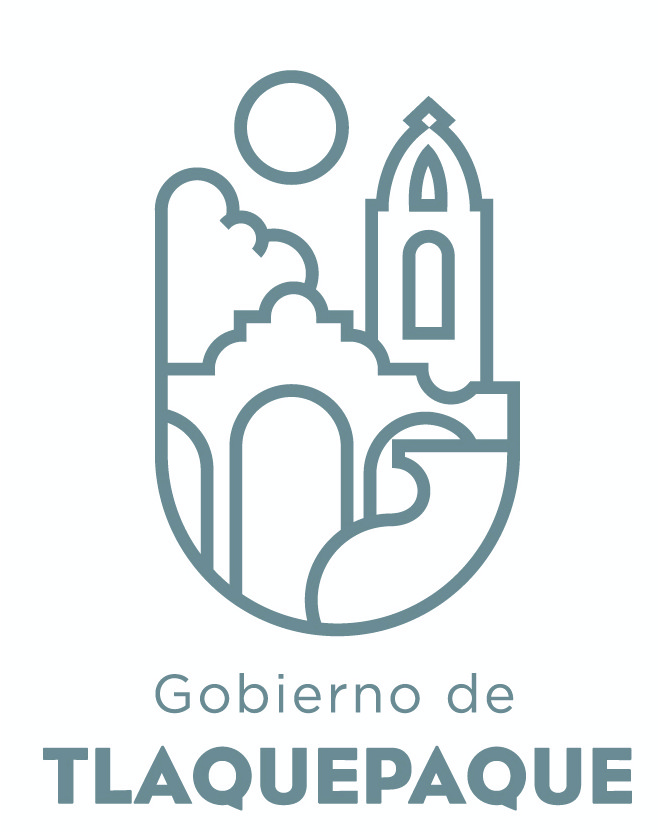 San Pedro Tlaquepaque, Jal., a 08 de Febrero  del 2022C. CESAR IGNACIO BOCANEGRA ALVARADOTITULAR DE LA UNIDAD DE TRANSPARENCIAP R E S E N T EPor este medio envío a usted un cordial saludo y aprovecho la ocasión para dar respuesta en cuanto a la actualización de la información en la Plata Forma Nacional de Transparencia (PNT) de la Dirección de Fomento Artesanal., de acuerdo a lo que a continuación se describe:  Art. 8, Fracción VI, inciso  l,  del número de ferias y exposiciones realizadas del mes de Enero del año 2022Sin otro particular de momento, me despido quedando a sus órdenes para cualquier duda o aclaración.FERIA Y/O EXPOSICIONNo. OFICION (GESTION)LUGARFECHA EVENTOARTESANOS BENEFICIADOSVENTAS APROXIMADASEXPO-VENTAS PLAZOLETAS/OFICIOPLAZOLETA DEL ARTE 14, 15 Y 16               21, 22 Y 23           28, 29 Y 3034$72,515.00